Attendees:Clark Howells		Eric Held		Ed Shea		Alan Will	Gary MooreCharles Poskas		Aaron Hughes		Tim Wolfe	Ellen Frketic	Cheryl PaulinLaura Oakes		Clarence Beverhoudt	Jim Shelton	Jegnaw Essatu	Chein-Chi ChangGian Cossa		Jessica Shiao		Chaka Kamran	Marlou Gregory	Prabhu Chandrasekeran Kraig Moodie		Hahns Hairston		Pono Hanson	Burt CurryCall to Order by President Aaron Hughes – 9:35am		Welcomed Clark Howells.SECRETARY REPORT – Cheryl PaulinLast Meeting Minutes – Ellen motioned to approve.  Seconded by Jim Shelton.  TREASURER’S REPORT – Alan WillAlan reviewed.  No one had any questions.DELEGATE’S REPORT(S)Tim Wolfe –WorkgroupPublic educationBBWApplications being accepted for WEF HOD standing committeesJim Shelton – WEFTEC HOD workforce programsEncouraged to vote for bylaw’s changesOPENING REMARKSPresident – Aaron Z. HughesWEFTEC 2020 will now be completely virtualTriCon is Postponed until 2021Email sent out 5/18/2020TriCon AbstractsLooking for ways to use themCWEA eNewsletter – May 2020 – Aaron went over the newsletter.Our Mission2020 Sponsorship OpportunitiesBoard Nomination SubmissionDeadline:  June 15, 2020Trustee (DE)Vice PresidentWEF DelegateDisplays our sponsorsUpcoming webinarsWater Resources WebinarToday – June 18, 2020 @ 1pmLaboratory Practices WebinarJune 25, 2020 @ 1pmNew CWEA Blog2020 Seniors SpotlightVolunteer SpotlightChristopher “Chris” L. Overcash, P.E.Softball Coach for his two daughtersTwo-time Iron Man (MD, 2018 & 2019)Weekly – Update meetingNeed to have topic moving or discuss in between Board MeetingsIf you have a topic for us to discuss during these meetings, let us know.Current topicsWork taking place “behind the scenes” PheedLoop.com software – explained what it is.COMMITTEESPresident-Elect – Laura OakesAudit – Kraig Moodie – no updateAwards – Eric Held – opened up nominations for awards, June 25 deadline, please submit any nominationsBudget/Finance – Ellen Frketic – shared the financial report and summarized. Leadership Retreat – Laura Oakes – Planning has started for a virtual retreat.Nominations – Laura Oakes – explained why some submissions didn’t qualify, but we will attempt to engage.  Floor nominations will start July 1st.Slate	1 for VP – Cece Nguyen3 for Trustee – Rebecca Sknovd, Jegnaw Essatu, Hahns Hairston2 for WEF Delegate – Jim Shelton, Ellen FrketicAsked if anyone had any questions.  Tentative schedule is for:Floor nominations would be from 7/1 – 7/15Actual voting will continue into AugustWe will have our annual meeting virtually on September 3, Discussion was had about adopting a WEF Delegate at Large to the CWEA board due to Jim Shelton’s CWEA board position having 2 nominees:  bylaws, past decisions, Jim Shelton’s desire to continue with CWEA. Laura would look to see how we could support that person.  We need to have additional discussions on the bylaws.Laura makes a motion to advance the slate of officers presented, with the assumption that everyone else will continue on.  Alan Will seconded the motion.  Motion carried.Utility Member Representative –Jessica Shiao – no report due to cancellations, would like to get a head start on the Short Course scholarships.  She is looking into the smaller utilities for the SC. Government Affairs – Marlou Gregory – focusing on getting the word out on the national level news.  Contacting delegates about covid issues, educate the representatives, so that we can get money from government.  Committee is evolving, but getting things moving on the fed level.MDE W/WW Board Liaison – Clark Howells – moving to virtual classrooms.  Has additional certification requirements.Short Course – Scott Harmon – cancelled for this year.  Talks about whether it’ll go virtual next year but are waiting to see how covid plays out.Training, Review and Evaluation (TRE) – Clark Howells – Cheryl’s asking how we submit applications, when, etc.  He doesn’t have the info right now.  Usually takes two weeks to review the application.  Clark to send Martin’s email address….martin.fuhr@maryland.govMentorship – Kraig Moodie, Dennis Hasson – YH2O is still happening. The class this year is 18 people – 2 sessions a week.  CWEA went through the career coach pairing and getting them connected.  Youthworks and career fair and graduation will be happening.  CWEA is helping with obtaining grant money, to reduce our costs.DC Trustee – Gary Moore -Asset Management – Ed Shea – nothing to report.  Appreciates having the board meeting for opportunity to reengage.Collection Systems – Chris Korpman – no reportMembership – Charles Poskas – Challenged people to bring more people in.  Would like to do a get-together.Plant O&M and Safety – Kenrick St. Louis – no report.Maryland Trustee – Clarence Beverhoudt – most chairs have submitted their reports will be included in minutes.Biosolids and Residual Management – Hahns Hairston – had joint webinar with MABA – 150 registrants.  Committee meeting May 7th – TEAMS – had less participants than in person meetings.  Meeting the first week of August.  Laboratory Practices – Jegnaw Essatu – Talked on the June 25th webinar. Had a question about attendees and payment.  He has questions about MOU’s between MELA and Lab Practices – Alan and Cheryl will look at it again and get it back to Jegnaw as soon as possible.Spring Meeting – Chein-Chi Chang – no report.Student Activities – Chris Overcash/Jessica Shiao/ Pono Hanson – submitted report – nothing to addHoward Student Chapter Update – did have nominations and selected their board, but on hold until they see how they proceed.  Haven’t seen anything from UDC, yet, but they did participate in the Student Design Competition.Tim asked if we are going to do anything virtually for the SDC winners? Laura doesn’t think we’ve ever done any special announcements but could do something at our annual meeting…. Tim would like to acknowledge them somehow – Laura agreed.YP’s – Alicia Grant/ Carolyn Wagner – no reportWater Reuse – Peter Buehlmann – no reportDelaware Trustee – Prabhu Chandrasekeran – no reportPublic – Jennifer Kaberline – no reportPublications – Aaron Hughes, Chaka Kamran, Islam Khallaf - Ecoletter– please request the info from your committee members!!  Due to missing TriCon info, we have an opportunity to add new content – let Aaron know!!  Photos or technical content.Stormwater – Jessica Seipp – Marlou – still hoping to have an in-person seminar in December.Technical Education – Matt Zelin – still looking for slots for the November/December timeframe.  Laura, Gian discussed finding the best platform to present virtual presentations.Vice President – Gian Cossa  - Sponsorship – Mike Cecil – we have had more sponsors come in. Cheryl stated that we should continue to bring in sponsorships.  Gian – we need to find out when company budgets are submitted or dollars are expiring, so that we could “market our sponsorships.”Strategic Planning – Burt Curry – no reportBy-Laws – Alan Will – no report, haven’t received any suggestions for CWEA bylaws – WEF bylaws – would like another email blast to say that the board encourages you to vote on the WEF bylaws. - TraciBusiness Practices – Gary Moore – gearing back up to start the process again.  Will be meeting next week to get started back up.President – Aaron Z. HughesClosing Remarks – President Message sent out UNFINISHED BUSINESSMember Reception Update – not happeningNEW BUSINESSLeadership Retreat - Laura Oakes – still planning, possibly the 3rd or 4th week of October.  Will check when virtual WEFTEC is.Cheryl – discussed outside training with Starfish Consulting and the payment agreement. Discussions were had.  Burt encouraged finding training for operators as well as professional training.Board Meeting Times and LocationsThird Thursday of the monthWill decide how often they need to happenBOARD MEETING DATES 2019-2020Should we meet next month?!?July 16, 2020 (afternoon) (NO)September 3, 2020 – Annual MeetingTEAMS virtual meetingAwards to be presented – Tim says – Lynne Broadus – we should invite her and Dianne to present the awards at this meeting. Tim will reach out to Lynne.12pm – 1:30pm Gian suggests shortening the meeting to an hour.ADJOURN	Ecoletter Summer Issue Editorial Deadlines: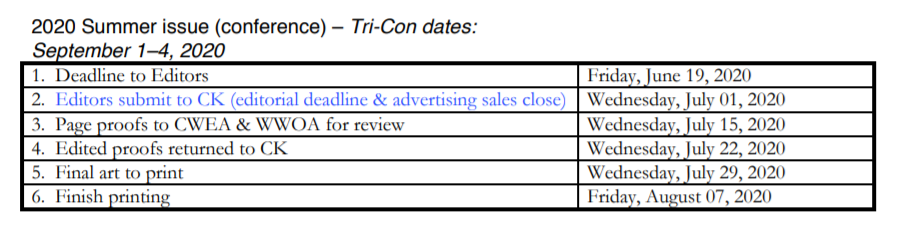 